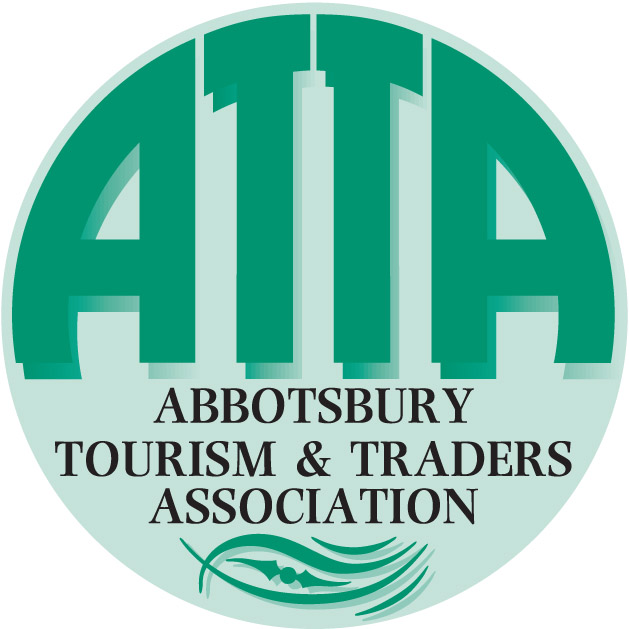 ABBOTSBURY TOURISM & TRADERS ASSOCIATIONMEMBERSHIP APPLICATION/RENEWAL FORMName:Business Name:Email Address:Business Address:Invoice Address (if different from above)Tel Number - Business:Tel Number - Personal:The cost to join or to renew membership of ATTA for 1 year running from January 1st 2021 to December 31st 2021 is £70 for a single entry or £100 for two separate entries at the same venue. (The charge of £100 is intended for members who run two businesses such as B&B plus café/restaurant in the same premises, and wish to appear on both relevant pages of the website.)Payment by:Cheque made payable to ABBOTSBURY TOURISM & TRADERS ASSOCIATIONBACS account nameABBOTSBURY TOURISM & TRADERS ASSOCIATION Lloyds TSB, Sort Code 30 99 56 Account Number 01539390
Completed forms to be sent to: 
Clare Rawlings, 5 Church Street, Abbotsbury, DT3 4JJThe final date for payment is 17th January 2021